Agenda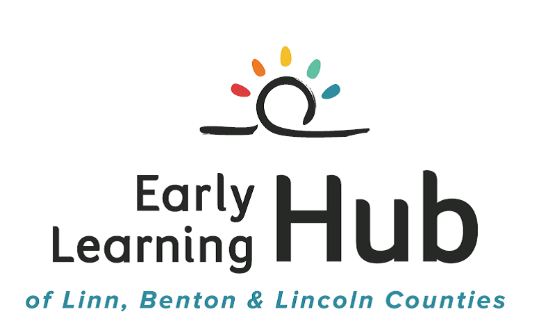 Early Childhood Coordinating CouncilDecember 8th, 201610:00 – 12:00 AMat Newport Library Welcome & IntroductionsOld Business – Revisit Waitlist discussion & Metrics UpdatePollywog Update – Kris WesselCommunity MappingLincoln County programs by service & age groupNext meeting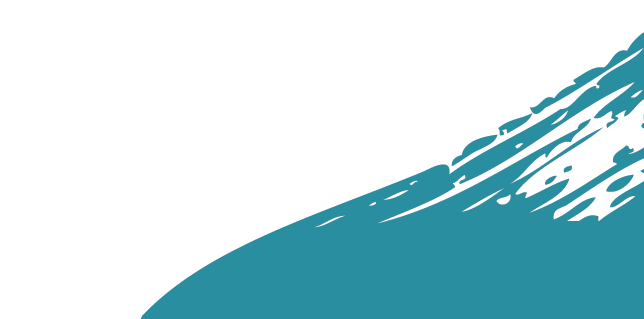 